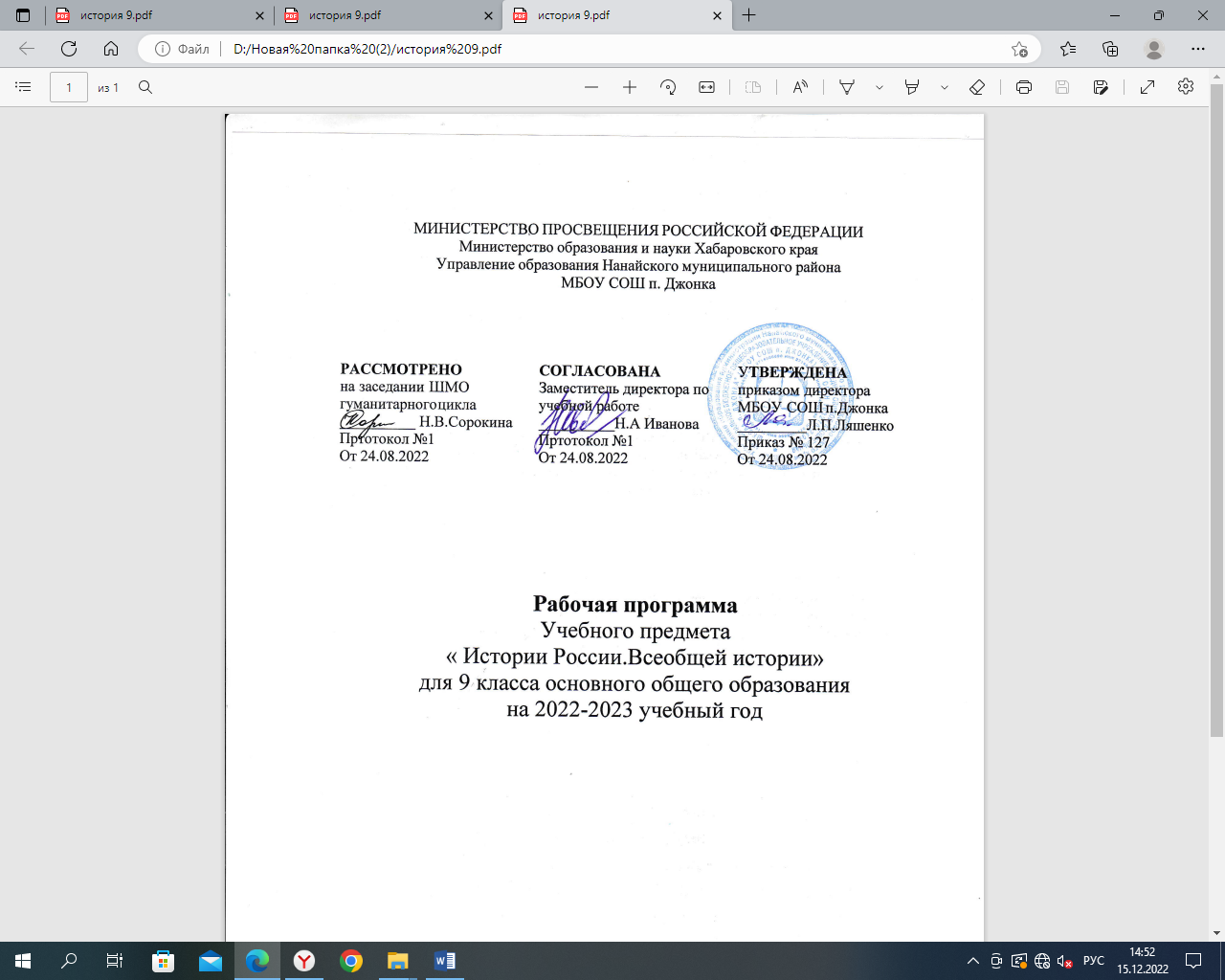 Рабочая программапо  «Математике»для обучающихся 5-9 классовСоставитель: Иванова О.В. (высшая категория), Пояснительная запискаРабочая программа по математике для обучающихся 7-9 общеобразовательных  классов муниципального бюджетного образовательного учреждения «Средняя общеобразовательная школа п. Джонка». Рабочая программа составлена в соответствии с требованиями федерального государственного образовательного стандарта 2010 г,  авторской программы по математике Г.В. Дорофеева, И.Ф. Шарыгина, С.Б. Суворова и др. под редакцией Т.А. Бурмистровой Москва Просвещение 2015. По УМК «Математика» под редакцией Г.В. Дорофеева, И.Ф. Шарыгина, С.Б. Суворова и др. под редакцией Т.А. Бурмистровой Москва Просвещение 2015, в соответствии с положением «О структуре, порядке разработки и утверждения рабочих программ учебных курсов, предметов, дисциплин (модулей)» МБОУ СОШ п. Джонка»Данная программа составлена с учетом преемственности с программой основной общей школы, уровень подготовки учащихся базовый.Изучение математики на ступени основного и среднего общего образования направлено на достижение следующих целей и задач:- овладение системой математических знаний и умений, необходимых для применения в практической деятельности, изучения смежных дисциплин, продолжения образования;- интеллектуальное развитие, формирование качеств личности, необходимых человеку для полноценной жизни в современном обществе: ясность и точность мысли, критичность мышления, интуиция, логическое мышление, элементы алгоритмической культуры, пространственных представлений, способность к преодолению трудностей;- формирование представлений об идеях и методах математики как универсального языка науки и техники, средства моделирования явлений и процессов;- воспитание культуры личности, отношения к математике как к части общечеловеческой культуры, понимание значимости математики для научно-технического прогресса.Место предмета в учебном планеУчебный план основного уровня образования МБОУ СОШ п. Джонка ориентирован на 34 учебных недель.На изучение математики в 7 классе отводится 5 часов в неделю, алгебра по 3 часа – 102 часа, геометрия по 2 часа – 68 часов, на изучение программного материала 170 часов, контрольные работы 16 часов.На изучение математики в 8 классе отводится 5,5 часов в неделю, алгебра по 3,5 часа – 102 часа, геометрия по 2 часа – 68 часов, на изучение программного материала 170 часов, контрольные работы 11 часов.На изучение математики в 9 классе отводится 5 часов в неделю, алгебра по 3 часа – 102 часа, геометрия по 2 часа – 68 часов, на изучение программного материала 170 часов, контрольные работы 8 часов.Для отслеживания результатов обучения используются следующие виды контроля: текущий, промежуточный (четверть, полугодие), итоговый.7 класс8 класс9 классСодержание программы по математике 7 класс алгебра, геометрия Дроби и проценты (Сравнение дробей. Вычисления с рациональными числами. Степень с натуральным показателем. Задачи на проценты. Статистические характеристики)Прямая и обратная пропорциональность (Зависимости и формулы. Прямая пропорциональность. Обратная пропорциональность. Пропорции. Решение задач с помощью пропорций. Пропорциональное деление)Введение в алгебру (Буквенная запись свойств действий над числами. Преобразование буквенных выражений. Раскрытие скобок. Приведение подобных слагаемых)Уравнения (Алгебраический способ решения задач. Корни уравнения. Решение уравнений. Решение задач с помощью уравнений.)Координаты и графики (Множества точек на координатной прямой. Расстояние между точками координатной прямой. Множества точек на координатной плоскости. Графики. Ещё несколько важных графиков. Графики вокруг нас.)Свойства степени с натуральным показателем (Произведение и частное степеней. Степень степени, произведения и дроби. Решение комбинаторных задач. Перестановки.)Многочлены (Одночлены и многочлены. Сложение и вычитание многочленов. Умножение одночлена на многочлен. Умножение многочлена на многочлен. Формулы квадрата суммы и квадрата разности. Решение задач с помощью уравнений.)Разложение многочленов на множители (Вынесение общего множителя за скобки. Способ группировки. Формула разности квадратов. Формулы разности и суммы кубов. Разложение на множители с применением нескольких способов. Решение уравнений с помощью разложения на множители.)Частота и вероятность (Случайные события. Частота случайного события. Вероятность случайного события.)Начальные геометрические сведения (Прямая и отрезок. Луч и угол. Сравнение отрезков и углов. Измерение отрезков и углов. Перпендикулярные прямые. Решение задач.)Треугольники (Первый признак равенства треугольников. Медианы, биссектрисы и высоты треугольника. Второй и третий признаки равенства треугольников. Задачи на построение.)Параллельные прямые (Признаки параллельности двух прямых. Аксиома параллельности прямых. Решение задач.)Соотношение между сторонами и углами треугольника (сумма углов треугольника. Соотношение между сторонами и углами треугольника. Прямоугольные треугольники. Построение треугольника по трем элементам.)8 класс алгебра, геометрияАлгебраические дроби (алгебраическая дробь, основное свойство алгебраической дроби, сокращение дробей, сложение, вычитание, умножение, деление алгебраических дробей, степень с целым показателем и ее свойства, выделение множителя – степени десяти – в записи числа).Квадратные корни (квадратный корень из числа, понятие об иррациональном числе, десятичные приближения квадратного корня, свойства арифметического квадратного корня и их применение к преобразованию выражений, корень третьей степени, понятие о корне п-й степени из числа, нахождение приближенного значения корня с помощью калькулятора, графики зависимостей у=корень из х, у= квадратный корень из х).Квадратные уравнения (квадратное уравнение, формулы корней квадратного уравнения, решение текстовых задач составлением квадратных уравнений, теорема Виета, разложение на множители квадратного трехчлена).Системы уравнений (уравнения с двумя переменными, линейное уравнение с двумя переменными и его график, примеры решения уравнений в целых числах, система уравнений: решение систем двух линейных уравнений двумя переменными, графическая интерпретация, примеры решения нелинейных систем, решение текстовых задач составлением систем уравнений, уравнение с несколькими переменными.Функции (функция, области определения и область значений функции, график функции, возрастание и убывание функции, сохранение знака на промежутке, нули функции, функции у=кх, у=кх+л, у=к/х и их графики, примеры графических зависимостей, отражающих реальные процессы).Вероятность и статистика (статистические характеристики ряда данных, медиана, среднее арифметическое, размах, таблица частот, вероятность равновозможных событий, классическая формула вычисления вероятности события и условия ее применения, представление о геометрической вероятности).Четырехугольники (многоугольник, выпуклый многоугольник, четырехугольник. Параллелограмм, его свойства и признаки, трапеция, прямоугольник, ромб, квадрат, их свойства, осевая и центральная симметрии).Площадь (понятие площади многоугольника, площади прямоугольника, параллелограмма, треугольника, трапеции, теорема Пифагора).Подобные треугольники (подобные треугольники, признаки подобия треугольников, применение подобия к доказательству теорем и решению задач, синус, косинус, тангенс острого угла прямоугольного треугольника).Окружность (взаимное расположение прямой и окружности, касательная к окружности, е свойство и признак, центральные и вписанные углы, четыре замечательные точки треугольника, вписанная и описанная окружности).Повторение. Решение задач.9 класс алгебра, геометрияНеравенства (Действительные числа. Общие свойства неравенств. Решение линейных неравенств. Решение систем линейных неравенств. Доказательство неравенств. Что означают слова «с точностью до...».)Квадратичная функция (Какую функцию называют квадратичной. График и свойства функции у = ах2. Сдвиг графика функции у = ах2 вдоль осей координат. График функции у = ах2 + bх + с. Квадратные неравенства.)Уравнения и системы уравнений (Рациональные выражения. Целые уравнения. Дробные уравнения. Решение задач. Системы уравнений с двумя переменными. Решение задач. Графическое исследование уравнения.)Арифметическая и геометрическая прогрессии (Числовые последовательности. Арифметическая прогрессия. Сумма первых n членов арифметической прогрессии. Геометрическая прогрессия. Сумма первых n членов геометрической прогрессии. Простые и сложные проценты.)Статистика и вероятность (Выборочные исследования. Интервальный ряд. Гистограмма. Характеристика разброса. Статистическое оценивание и прогноз.)Векторы (Понятие вектора. Сложение и вычитание векторов. Умножение вектора на число. Применение вектора к решению задач.)Метод координат (Координаты вектора. Простейшие задачи в координатах. Уравнения окружности и прямой.)Соотношения между сторонами и углами треугольника. Скалярное произведение векторов (Синус, косинус, тангенс, котангенс угла. Соотношение между сторонами и углами треугольника. Скалярное произведение векторов.)Длина окружности и площадь круга (Правильные многоугольники. Длина окружности и площадь круга.)Движение (Понятие движения. Параллельный перенос и поворот.)Начальные сведения из стереометрии (Многогранники. Тела и поверхности вращения. Об аксиомах планиметрии.)Тематическое планирование7 класс алгебра7 класс геометрия8 класс алгебра8 класс геометрия9 класс алгебра9 класс геометрияФормы организации учебных занятийЛекция с элементами беседы, групповая форма урока.Основные виды деятельностиТворческая работа, создание компьютерной презентации, заполнение таблиц, конспект плана.Планируемые результаты РАЦИОНАЛЬНЫЕ ЧИСЛА Выпускник научится: 1) понимать особенности десятичной системы счисления; 2) владеть понятиями, связанными с делимостью натуральных чисел; 3) выражать числа в эквивалентных формах, выбирая наиболее подходящую в зависимости от конкретной ситуации; 4) сравнивать и упорядочивать рациональные числа; 5) выполнять вычисления с рациональными числами, сочетая устные и письменные приёмы вычислений, применять калькулятор; 6) использовать понятия и умения, связанные с пропорциональностью величин, процентами в ходе решения математических задач и задач из смежных предметов, выполнять несложные практические расчёты. Выпускник получит возможность: 1) познакомиться с позиционными системами счисления с основаниями, отличными от 10; 2) углубить и развить представления о натуральных числах и свойствах делимости; 3) научиться использовать приёмы, рационализирующие вычисления, приобрести привычку контролировать вычисления, выбирая подходящий для ситуации способ. ДЕЙСТВИТЕЛЬНЫЕ ЧИСЛА Выпускник научится: 1) использовать начальные представления о множестве действительных чисел; 2) владеть понятием квадратного корня, применять его в вычислениях. Выпускник получит возможность: 1) развить представление о числе и числовых системах от натуральных до действительных чисел; о роли вычислений в человеческой практике; 2) развить и углубить знания о десятичной записи действительных чисел (периодические и непериодические дроби). ИЗМЕРЕНИЯ, ПРИБЛИЖЕНИЯ, ОЦЕНКИ Выпускник научится: 1) использовать в ходе решения задач элементарные представления, связанные с приближёнными значениями величин. Выпускник получит возможность: 1) понять, что числовые данные, которые используются для характеристики объектов окружающего мира, являются преимущественно приближёнными, что по записи приближённых значений, содержащихся в информационных источниках, можно судить о погрешности приближения; 2) понять, что погрешность результата вычислений должна быть соизмерима с погрешностью исходных данных. АЛГЕБРАИЧЕСКИЕ ВЫРАЖЕНИЯ Выпускник научится: 1) владеть понятиями «тождество», «тождественное преобразование», решать задачи, содержащие буквенные данные; работать с формулами; 2) выполнять преобразования выражений, содержащих степени с целыми показателями и квадратные корни; 3) выполнять тождественные преобразования рациональных выражений на основе правил действий над многочленами и алгебраическими дробями; 4) выполнять разложение многочленов на множители. Выпускник получит возможность: 1) научиться выполнять многошаговые преобразования рациональных выражений, применяя широкий набор способов и приёмов; 2) применять тождественные преобразования для решения задач из различных разделов курса (например, для нахождения наибольшего/наименьшего значения выражения). УРАВНЕНИЯ Выпускник научится: 1) решать основные виды рациональных уравнений с одной переменной, системы двух уравнений с двумя переменными; 2) понимать уравнение как важнейшую математическую модель для описания и изучения разнообразных реальных ситуаций, решать текстовые задачи алгебраическим методом; 3) применять графические представления для исследования уравнений, исследования и решения систем уравнений с двумя переменными. Выпускник получит возможность: 1) овладеть специальными приёмами решения уравнений и систем уравнений; уверенно применять аппарат уравнений для решения разнообразных задач из математики, смежных предметов, практики; 2) применять графические представления для исследования уравнений, систем уравнений, содержащих буквенные коэффициенты. НЕРАВЕНСТВА Выпускник научится: 1) понимать и применять терминологию и символику, связанные с отношением неравенства, свойства числовых неравенств; 2) решать линейные неравенства с одной переменной и их системы; решать квадратные неравенства с опорой на графические представления; 3) применять аппарат неравенств для решения задач из различных разделов курса. Выпускник получит возможность научиться: 1) разнообразным приёмам доказательства неравенств; уверенно применять аппарат неравенств для решения разнообразных математических задач и задач из смежных предметов, практики; 2) применять графические представления для исследования неравенств, систем неравенств, содержащих буквенные коэффициенты. ОСНОВНЫЕ ПОНЯТИЯ. ЧИСЛОВЫЕ ФУНКЦИИ Выпускник научится: 1) понимать и использовать функциональные понятия и язык (термины, символические обозначения); 2) строить графики элементарных функций; исследовать свойства числовых функций на основе изучения поведения их графиков; 3) понимать функцию как важнейшую математическую модель для описания процессов и явлений окружающего мира, применять функциональный язык для описания и исследования зависимостей между физическими величинами. Выпускник получит возможность научиться: 1) проводить исследования, связанные с изучением свойств функций, в том числе с использованием компьютера; на основе графиков изученных функций строить более сложные графики (кусочно-заданные, с «выколотыми» точками и т. п.); 2) использовать функциональные представления и свойства функций для решения математических задач из различных разделов курса. ЧИСЛОВЫЕ ПОСЛЕДОВАТЕЛЬНОСТИ Выпускник научится: 1) понимать и использовать язык последовательностей (термины, символические обозначения); 2) применять формулы, связанные с арифметической и геометрической прогрессиями, и аппарат, сформированный при изучении других разделов курса, к решению задач, в том числе с контекстом из реальной жизни. Выпускник получит возможность научиться: 1) решать комбинированные задачи с применением формул n-го члена и суммы первых n членов арифметической и геометрической прогрессий, применяя при этом аппарат уравнений и неравенств; 2) понимать арифметическую и геометрическую прогрессии как функции натурального аргумента; связывать арифметическую прогрессию с линейным ростом, геометрическую — с экспоненциальным ростом. ОПИСАТЕЛЬНАЯ СТАТИСТИКА Выпускник научится использовать простейшие способы представления и анализа статистических данных. Выпускник получит возможность приобрести первоначальный опыт организации сбора данных при проведении опроса общественного мнения, осуществлять их анализ, представлять результаты опроса в виде таблицы, диаграммы. СЛУЧАЙНЫЕ СОБЫТИЯ И ВЕРОЯТНОСТЬ Выпускник научится находить относительную частоту и вероятность случайного события. Выпускник получит возможность приобрести опыт проведения случайных экспериментов, в том числе с помощью компьютерного моделирования, интерпретации их результатов. КОМБИНАТОРИКА Выпускник научится решать комбинаторные задачи на нахождение числа объектов или комбинаций. Выпускник получит возможность научиться некоторым специальным приёмам решения комбинаторных задач.Наглядная геометрия Выпускник научится: 1) распознавать на чертежах, рисунках, моделях и в окружающем мире плоские и пространственные геометрические фигуры; 2) распознавать развёртки куба, прямоугольного параллелепипеда, правильной пирамиды, цилиндра и конуса; 3) определять по линейным размерам развёртки фигуры линейные размеры самой фигуры и наоборот; 4) вычислять объём прямоугольного параллелепипеда. Выпускник получит возможность: 1) вычислять объёмы пространственных геометрических фигур, составленных из прямоугольных параллелепипедов; 2) углубить и развить представления о пространственных геометрических фигурах; 3) применять понятие развёртки для выполнения практических расчётов. Геометрические фигуры Выпускник научится: 1) пользоваться языком геометрии для описания предметов окружающего мира и их взаимного расположения; 2) распознавать и изображать на чертежах и рисунках геометрические фигуры и их конфигурации; 3) находить значения длин линейных элементов фигур и их отношения, градусную меру углов от 0 до 180°, применяя определения, свойства и признаки фигур и их элементов, отношения фигур (равенство, подобие, симметрии, поворот, параллельный перенос); 4) оперировать с начальными понятиями тригонометрии и выполнять элементарные операции над функциями углов; 5) решать задачи на доказательство, опираясь на изученные свойства фигур и отношений между ними и применяя изученные методы доказательств; 6) решать несложные задачи на построение, применяя основные алгоритмы построения с помощью циркуля и линейки; 7) решать простейшие планиметрические задачи в пространстве. Выпускник получит возможность: 1) овладеть методами решения задач на вычисления и доказательства: методом от противного, методом подобия, методом перебора вариантов и методом геометрических мест точек; 2) приобрести опыт применения алгебраического и тригонометрического аппарата и идей движения при решении геометрических задач; 3) овладеть традиционной схемой решения задач на построение с помощью циркуля и линейки: анализ, построение, доказательство и исследование; 4) научиться решать задачи на построение методом геометрического места точек и методом подобия; 5) приобрести опыт исследования свойств планиметрических фигур с помощью компьютерных программ; 6) приобрести опыт выполнения проектов по темам: «Геометрические преобразования на плоскости», «Построение отрезков по формуле». Измерение геометрических величин Выпускник научится: 1) использовать свойства измерения длин, площадей и углов при решении задач на нахождение длины отрезка, длины окружности, длины дуги окружности, градусной меры угла; 2) вычислять длины линейных элементов фигур и их углы, используя формулы длины окружности и длины дуги окружности, формулы площадей фигур; 3) вычислять площади треугольников, прямоугольников, параллелограммов, трапеций, кругов и секторов; 4) вычислять длину окружности, длину дуги окружности; 5) решать задачи на доказательство с использованием формул длины окружности и длины дуги окружности, формул площадей фигур; 6) решать практические задачи, связанные с нахождением геометрических величин (используя при необходимости справочники и технические средства). Выпускник получит возможность: 1) вычислять площади фигур, составленных из двух или более прямоугольников, параллелограммов, треугольников, круга и сектора; 2) вычислять площади многоугольников, используя отношения равновеликости и равносоставленности; 3) приобрести опыт применения алгебраического и тригонометрического аппарата и идей движения при решении задач на вычисление площадей многоугольников. Координаты Выпускник научится: 1) вычислять длину отрезка по координатам его концов; вычислять координаты середины отрезка; 2) использовать координатный метод для изучения свойств прямых и окружностей. Выпускник получит возможность: 3) овладеть координатным методом решения задач на вычисление и доказательство; 4) приобрести опыт использования компьютерных программ для анализа частных случаев взаимного расположения окружностей и прямых; 5) приобрести опыт выполнения проектов на тему «Применение координатного метода при решении задач на вычисление и доказательство». Векторы Выпускник научится: 1) оперировать с векторами: находить сумму и разность двух векторов, заданных геометрически, находить вектор, равный произведению заданного вектора на число; 2) находить для векторов, заданных координатами: длину вектора, координаты суммы и разности двух и более векторов, координаты произведения вектора на число, применяя при необходимости сочетательный, переместительный и распределительный законы; 3) вычислять скалярное произведение векторов, находить угол между векторами, устанавливать перпендикулярность прямых. Выпускник получит возможность: 1) овладеть векторным методом для решения задач на вычисление и доказательство; 2) приобрести опыт выполнения проектов на тему «Применение векторного метода при решении задач на вычисление и доказательство».Характеристика видов деятельностиАлгебраические дроби: Конструировать алгебраические выражения. Находить область определения алгебраической дроби; выполнять числовые подстановки и вычислять значение дроби, в том числе с помощью калькулятора. Формулировать основное свойство алгебраической дроби и применять его для преобразования дробей. Выполнять действия с алгебраическими дробями. Применять преобразования выражений для решения задач. Выражать переменные из формул (физических, геометрических, описывающих бытовые ситуации). Проводить исследования, выявлять закономерности. Формулировать определение степени с целым показателем. Формулировать, записывать в символической форме и иллюстрировать примерами свойства степени с целым показателем; применять свойства степени для преобразования выражений и вычислений. Использовать запись чисел в стандартном виде для выражения размеров объектов, длительности процессов в окружающем мире. Сравнивать числа и величины, записанные с использованием степени 10. Выполнять вычисления с реальными данными. Выполнять прикидку и оценку результатов вычислений. Решать уравнения с дробными коэффициентами, решать текстовые задачи алгебраическим методом.Квадратные корни: Формулировать определения квадратного корня из числа. Применять график функции y = х2 для нахождения корней квадратных уравнений, используя при необходимости калькулятор; проводить оценку квадратных корней. Строить график функции y x = , исследовать по графику её свойства. Доказывать свойства арифметических квадратных корней; применять их к преобразованию выражений. Вычислять значения выражений, содержащих квадратные корни; выполнять знаково-символические действия с использованием обозначений квадратного и кубического корня. Исследовать уравнение х2 = а, находить точные и приближённые корни при а > 0. Формулировать определение корня третьей степени; находить значения кубических корней, при необходимости используя калькулятор.Квадратные уравнения: Распознавать квадратные уравнения, классифицировать их. Выводить формулу корней квадратного уравнения. Решать квадратные уравнения — полные и неполные. Проводить простейшие исследования квадратных уравнений. Решать уравнения, сводящиеся к квадратным, путём преобразований, а также с помощью замены переменной. Наблюдать и анализировать связь между корнями и коэффициентами квадратного уравнения. Формулировать и доказывать теорему Виета, а также обратную теорему, применять эти теоремы для решения разнообразных задач. Решать текстовые задачи алгебраическим способом: переходить от словесной формулировки условия задачи к алгебраической модели путём составления уравнения; решать составленное уравнение; интерпретировать результат. Распознавать квадратный трёхчлен, выяснять возможность разложения на множители, представлять квадратный трёхчлен в виде произведения линейных множителей. Применять различные приёмы самоконтроля при выполнении преобразований. Проводить исследования квадратных уравнений с буквенными коэффициентами, выявлять закономерности.Системы уравнений: Определять, является ли пара чисел решением уравнения с двумя переменными; приводить примеры решений уравнений с двумя переменными. Решать задачи, алгебраической моделью которых является уравнение с двумя переменными; находить целые решения путём перебора. Распознавать линейные уравнения с двумя переменными; строить прямые — графики линейных уравнений; извлекать из уравнения вида у = kx + l информацию о положении прямой в координатной плоскости. Распознавать параллельные и пересекающиеся прямые по их уравнениям; конструировать уравнения прямых, параллельных данной прямой. Использовать приёмы самоконтроля при построении графиков линейных уравнений. Решать системы двух линейных уравнений с двумя переменными; использовать графические представления для исследования систем линейных уравнений; решать простейшие системы, в которых одно из уравнений не является линейным. Применять алгебраический аппарат для решения задач на координатной плоскости. Решать текстовые задачи алгебраическим способом: переходить от словесной формулировки условия задачи к алгебраической модели путём составления системы уравнений; решать составленную систему уравнений; интерпретировать результат.Функции: Вычислять значения функций, заданных формулами (при необходимости использовать калькулятор); составлять таблицы значений функций. Строить по точкам графики функций. Описывать свойства функции на основе её графического представления. Моделировать реальные зависимости формулами и графиками. Читать графики реальных зависимостей. Использовать функциональную символику для записи разнообразных фактов, связанных с рассматриваемыми функциями, обогащая опыт выполнения знаково-символических действий. Строить речевые конструкции с использованием функциональной терминологии. Использовать компьютерные программы для построения графиков функций, для исследования положения на координатной плоскости графиков функций в зависимости от значений коэффициентов, входящих в формулу. Распознавать виды изучаемых функций. Показывать схематически расположение на координатной плоскости графиков функций вида у = kx, y = kx + b, y k x = в зависимости от значений коэффициентов, входящих в формулы. Строить графики изучаемых функций; описывать их свойства.Вероятность и статистика: Характеризовать числовые ряды с помощью различных средних. Находить вероятности событий при равновозможных исходах; решать задачи на вычисление вероятностей с применением комбинаторики. Находить геометрические вероятности.Четырехугольники: объяснять, что такое ломаная, многоугольник, его вершины, смежные стороны, диагонали, изображать и распознавать многоугольники на чертежах; показывать элементы многоугольника, его внутреннюю и внешнюю области; формулировать определение выпуклого многоугольника; изображать и распознавать выпуклые и невыпуклые многоугольники; формулировать и доказывать утверждения о сумме углов выпуклого многоугольника и сумме его внешних углов; объяснять, какие стороны (вершины) четырехугольника называются противоположными; формулировать определения параллелограмма, трапеции, равнобедренной и прямоугольной трапеций, прямоугольника, ромба, квадрата; изображать и распознавать эти четырехугольники; формулировать и доказывать утверждения об их свойствах и признаках; решать задачи на вычисление, доказательство и построение, связанные с этими видами четырехугольников; объяснять, какие две точки называются симметричными относительно прямой (точки), в каком случае фигура называется симметричной относительно прямой (точки) и что такое ось (центр) симметрии фигуры; приводить примеры фигур, обладающих осевой (центральной) симметрией, а также примеры осевой и центральной симметрий в окружающей нас обстановке.Площадь: объяснять, как производится измерение площадей многоугольников, какие многоугольники называются равновеликими и какие равносоставленными; формулировать основные свойства площадей и выводить с их помощью формулы площадей прямоугольника, параллелограмма, треугольника, трапеции; формулировать и доказывать теорему об отношении площадей треугольников, имеющих по равному углу; формулировать и доказывать теорему Пифагора и обратную ей; выводить формулу Герона для площади треугольника; решать задачи на вычисление и доказательство, связанные с формулами площадей и теоремой Пифагора.Подобные треугольники: объяснять понятие пропорциональности отрезков; формулировать определения подобных треугольников и коэффициента подобия; формулировать и доказывать теоремы: об отношении площадей подобных треугольников, о признаках подобия треугольников, о средней линии треугольника, о пересечении медиан треугольника, о пропорциональных отрезках в прямоугольном треугольнике; объяснять, что такое метод подобия в задачах на построение, и приводить примеры применения этого метода; объяснять, как можно использовать свойства подобных треугольников в измерительных работах на местности; объяснять, как ввести понятие подобия для произвольных фигур; формулировать определения и иллюстрировать понятия синуса, косинуса, тангенса острого угла прямоугольного треугольника; выводить основное тригонометрическое тождество и значения синуса, косинуса, тангенса для углов 30, 45, 60 градусов; решать задачи, связанные с подобием треугольников, для вычисления значений тригонометрических функций использовать компьютерные программы.Окружность: исследовать взаимное расположение прямой и окружности; формулировать определение касательной к окружности; формулировать и доказывать теоремы: о свойстве касательной, о признаке касательной, об отрезках касательных, проведенных из одной точки; формулировать понятия центрального угла и градусной меры дуги окружности; формулировать и доказывать теоремы: о о вписанном угле, о произведении отрезков пересекающихся хорд; формулировать и доказывать теоремы, связанные с замечательными точками треугольника: о биссектрисе угла и, как следствие, о пересечении биссектрис треугольника,; о серединном перпендикуляре к отрезку и, как следствие, о пересечении серединных перпендикуляров к сторонам треугольника; о пересечении высот треугольника; формулировать определения окружности, вписанной в треугольник; об окружности, описанной около треугольника; о свойстве сторон описанного четырехугольника; о свойстве углов вписанного четырехугольника; решать задачи на вычисление, доказательство и построение, связанные с окружностью, вписанными и описанными треугольниками и четырехугольниками; исследовать свойства конфигураций, связанных с окружностью, с помощью компьютерных программ.Календарно-тематическое планирование по математике (алгебра) 7 класс 3часа в неделю общее количество часов – 102 часа.Календарно-тематическое планирование по математике (геометрия) 7 класс 2 часа в неделю общее количество часов – 68 часов.Календарно-тематическое планирование по математике (алгебра) 8 класс 3 (3,5) часа в неделю общее количество часов – 102 (119) часа.Календарно-тематическое планирование по математике (геометрия) 8 класс 2 часа в неделю общее количество часов – 68 часов.Календарно-тематическое планирование по математике (алгебра) 9 класс 3 часа в неделю общее количество часов – 102 часов.Календарно-тематическое планирование по математике (геометрия) 9 класс 2 часа в неделю общее количество часов – 68 часов.Четверть1 четверть2 четверть3 четверть4 четвертьУчебный годФормы контроляКоличество часовКоличество часовКоличество часовКоличество часовКоличество часовКонтрольная работа445316Тест223210Четверть1 четверть2 четверть3 четверть4 четвертьУчебный годФормы контроляКоличество часовКоличество часовКоличество часовКоличество часовКоличество часовКонтрольная работа224311Тест11226Четверть1 четверть2 четверть3 четверть4 четвертьУчебный годФормы контроляКоличество часовКоличество часовКоличество часовКоличество часовКоличество часовКонтрольная работа224210Тест112-4№Содержание алгебрыКоличество часовКоличество часовКоличество часов№Содержание алгебрыОбщее Теория Практика 1Дроби и проценты 111012Прямая и обратная пропорциональность 8713Введение в алгебру 9814Уравнения 10915Координаты и графики 10916Свойства степени с натуральным показателем 10917Многочлены 161428Разложение многочленов на множители 161429Частота и вероятность 76110Повторение 55-Итого Итого 1029111№Содержание геометрииКоличество часовКоличество часовКоличество часов№Содержание геометрииОбщее Теория Практика 1Начальные геометрические сведения  10912Треугольники 171613Параллельные прямые 131214Соотношение между сторонами и углами треугольника 181625Повторение1010-Итого Итого 68635№Содержание алгебрыКоличество часовКоличество часовКоличество часов№Содержание алгебрыОбщее Теория Практика 1Алгебраические дроби20/2619/2512Квадратные корни15/2014/1913Квадратные уравнения19/2218/2114Системы уравнений20/2119/2015Функции 14/1813/1716Вероятность и статистика9/68/517Повторение 5/65/5-/1Итого Итого 102/11996/1126/7№Содержание геометрииКоличество часовКоличество часовКоличество часов№Содержание геометрииОбщее Теория Практика 1Четырехугольники 141312Площадь 141313Подобные треугольники191724Окружность 171615Повторение. Решение задач.44-Итого Итого 68635№Содержание алгебрыКоличество часовКоличество часовКоличество часов№Содержание алгебрыОбщее Теория Практика 1Неравенства 181712Квадратичная функция 191813Уравнения и системы уравнений 262514Арифметическая и геометрическая прогрессии 181715Статистика и вероятность 99-6Повторение 1212-Итого Итого 102984№Содержание геометрииКоличество часовКоличество часовКоличество часов№Содержание геометрииОбщее Теория Практика 1Векторы 88-2Метод координат 10913Соотношения между сторонами и углами треугольника. Скалярное произведение векторов 111014Длина окружности и площадь круга121115Движение8716Начальные сведения из стереометрии 88-7Об аксиомах планиметрии22-8Повторение99-Итого Итого 68635№Дата Дата Тема урокаВиды, формы контроляКол-во ч№План Факт Тема урокаВиды, формы контроляКол-во чДроби и проценты 11 чДроби и проценты 11 чДроби и проценты 11 чДроби и проценты 11 чДроби и проценты 11 чДроби и проценты 11 чСравнение дробей1Вычисления с рациональными числами1Степень с натуральным показателем2Задачи на проценты2Статистические характеристики3Обзор и контроль по теме Дроби и проценты2Прямая и обратная пропорциональность 8 чПрямая и обратная пропорциональность 8 чПрямая и обратная пропорциональность 8 чПрямая и обратная пропорциональность 8 чПрямая и обратная пропорциональность 8 чПрямая и обратная пропорциональность 8 чЗависимости и формулы1Прямая пропорциональность. Обратная пропорциональность2Пропорции. 1Решение задач с помощью пропорций1Пропорциональное деление1Обзор и контроль по теме Прямая и обратная пропорциональность2Введение в алгебру 9 чВведение в алгебру 9 чВведение в алгебру 9 чВведение в алгебру 9 чВведение в алгебру 9 чВведение в алгебру 9 чБуквенная запись свойств действий над числами1Преобразование буквенных выражений2Раскрытие скобок2Приведение подобных слагаемых2Обзор и контроль по теме Введение в алгебру2Уравнения 10 чУравнения 10 чУравнения 10 чУравнения 10 чУравнения 10 чУравнения 10 чАлгебраический способ решения задач1Корни уравнения2Решение уравнений2Решение задач с помощью уравнений3Обзор и контроль по теме Уравнения2Координаты и графики 10 чКоординаты и графики 10 чКоординаты и графики 10 чКоординаты и графики 10 чКоординаты и графики 10 чКоординаты и графики 10 чМножества точек на координатной прямой1Расстояние между точками координатной прямой1Множества точек на координатной плоскости2Графики1Ещё несколько важных графиков2Графики вокруг нас1Обзор и контроль по теме Координаты и графики2Свойства степени с натуральным показателем 10 чСвойства степени с натуральным показателем 10 чСвойства степени с натуральным показателем 10 чСвойства степени с натуральным показателем 10 чСвойства степени с натуральным показателем 10 чСвойства степени с натуральным показателем 10 чПроизведение и частное степеней2Степень степени, произведения и дроби2Решение комбинаторных задач2Перестановки2Обзор и контроль по теме Свойства степени с натуральным показателем2Многочлены 16 чМногочлены 16 чМногочлены 16 чМногочлены 16 чМногочлены 16 чМногочлены 16 чОдночлены и многочлены1Сложение и вычитание многочленов2Умножение одночлена на многочлен2Умножение многочлена на многочлен2Формулы квадрата суммы и квадрата разности3Контроль по теме Многочлены1Решение задач с помощью уравнений3Обзор и контроль по теме Многочлены2Разложение многочленов на множители 16 чРазложение многочленов на множители 16 чРазложение многочленов на множители 16 чРазложение многочленов на множители 16 чРазложение многочленов на множители 16 чРазложение многочленов на множители 16 чВынесение общего множителя за скобки2Способ группировки3Формула разности квадратов2Формулы разности и суммы кубов1Контроль по теме Разложение многочленов на множители1Разложение на множители с применением нескольких способов2Решение уравнений с помощью разложения на множители3Обзор и контроль по теме Разложение многочленов на множители2Частота и вероятность 7 чЧастота и вероятность 7 чЧастота и вероятность 7 чЧастота и вероятность 7 чЧастота и вероятность 7 чЧастота и вероятность 7 чСлучайные события2Частота случайного события2Вероятность случайного события2Обзор и контроль по теме Частота и вероятность1Повторение 5 чПовторение 5 чПовторение 5 чПовторение 5 чПовторение 5 чПовторение 5 чРешение задач с помощью уравнений5№Дата Дата Тема урокаВиды, формы контроляКол-во ч№План Факт Тема урокаВиды, формы контроляКол-во чНачальные геометрические сведения 10 чНачальные геометрические сведения 10 чНачальные геометрические сведения 10 чНачальные геометрические сведения 10 чНачальные геометрические сведения 10 чНачальные геометрические сведения 10 чПрямая и отрезок. Луч и угол.2Сравнение отрезков и углов1Измерение отрезков. Измерение углов3Перпендикулярные прямые2Решение задач1Контрольная работа №1 по теме Начальные геометрические сведения1Треугольники 17 чТреугольники 17 чТреугольники 17 чТреугольники 17 чТреугольники 17 чТреугольники 17 чПервый признак равенства треугольников3Медианы, биссектрисы и высоты треугольника3Второй и третий признаки равенства треугольников4Задачи на построение3Решение задач3Контрольная работа №2 по теме Треугольники1Параллельные прямые 13 чПараллельные прямые 13 чПараллельные прямые 13 чПараллельные прямые 13 чПараллельные прямые 13 чПараллельные прямые 13 чПризнаки параллельности двух прямых4Аксиома параллельных прямых5Решение задач3Контрольная работа №3 по теме Параллельные прямые1Соотношение между сторонами и углами треугольника 18 чСоотношение между сторонами и углами треугольника 18 чСоотношение между сторонами и углами треугольника 18 чСоотношение между сторонами и углами треугольника 18 чСоотношение между сторонами и углами треугольника 18 чСоотношение между сторонами и углами треугольника 18 чСумма углов треугольника2Соотношение между сторонами и углами треугольника3Контрольная работа №4 по теме Соотношение между сторонами и углами треугольника1Прямоугольные треугольники4Построение треугольника по трем элементам4Решение задач3Контрольная работа №5 по теме Соотношение между сторонами и углами треугольника1Повторение. Решение задач 10 чПовторение. Решение задач 10 чПовторение. Решение задач 10 чПовторение. Решение задач 10 чПовторение. Решение задач 10 чПовторение. Решение задач 10 ч№Дата Дата Тема урокаВиды, формы контроляКол-во ч№План Факт Тема урокаВиды, формы контроляКол-во чАлгебраические дроби (20/26 часов)Алгебраические дроби (20/26 часов)Алгебраические дроби (20/26 часов)Алгебраические дроби (20/26 часов)Алгебраические дроби (20/26 часов)Алгебраические дроби (20/26 часов)Что такое алгебраическая дробь2Основное свойство дроби2/4Сложение и вычитание алгебраических дробей2/4Умножение и деление алгебраических дробей2/4Преобразование выражений, содержащих алгебраические дроби3/-Степень с целым показателем2/3Свойства степени с целым показателем¾Решение уравнений и задач2/4Обзор и контроль по теме Алгебраические дробиКонтрольная работа 12/1Квадратные корни (15/20 часов)Квадратные корни (15/20 часов)Квадратные корни (15/20 часов)Квадратные корни (15/20 часов)Квадратные корни (15/20 часов)Квадратные корни (15/20 часов)Задача на нахождение стороны квадрата½Иррациональные числа½Теорема Пифагора2Квадратный корень – алгебраический подход1/3График зависимости y = x2/-Свойства квадратных корней2/3Преобразование выражений, содержащих квадратные корни¾Кубический корень1/3Обзор и контроль по теме Квадратные корниКонтрольная работа 22/1Квадратные уравнения (19/22 часов)Квадратные уравнения (19/22 часов)Квадратные уравнения (19/22 часов)Квадратные уравнения (19/22 часов)Квадратные уравнения (19/22 часов)Квадратные уравнения (19/22 часов)Какие уравнения называют квадратными1Формула корней квадратного уравнения¾Вторая формула корней квадратного уравнения2/3Решение задач по теме «Квадратные уравнения»3Неполные квадратные уравнения¾Теорема Виета3Разложение квадратного трехчлена на множители2/3Обзор и контроль по теме Квадратные уравненияКонтрольная работа 32/1Системы уравнений (20/21 часов)Системы уравнений (20/21 часов)Системы уравнений (20/21 часов)Системы уравнений (20/21 часов)Системы уравнений (20/21 часов)Системы уравнений (20/21 часов)Линейное уравнение с двумя переменными 1/3График линейного уравнения с двумя переменными3/-Уравнение прямой вида у=кх+л3Системы уравнений. Решение систем способом сложения¾Решение систем способом подстановки3Решение задач с помощью систем уравнений¾Задачи на координатной плоскости2/3Обзор и контроль по теме Системы уравненийКонтрольная работа 42/1Функции (14/18 часов)Функции (14/18 часов)Функции (14/18 часов)Функции (14/18 часов)Функции (14/18 часов)Функции (14/18 часов)Чтение графиков1/3Что такое функция2/3График функции2/3Свойства функции2Линейная функция2/3Функция у=к/х и ее график3Обзор и контроль по теме ФункцииКонтрольная работа 52/1Вероятность и статистика (9/6 часов)Вероятность и статистика (9/6 часов)Вероятность и статистика (9/6 часов)Вероятность и статистика (9/6 часов)Вероятность и статистика (9/6 часов)Вероятность и статистика (9/6 часов)Статистические характеристики2Вероятность равновозможных событий2Сложные эксперименты2/-Геометрические вероятности1Обзор и контроль по теме Вероятность и статистикаКонтрольная работа 62/1Повторение. (5/6 часов) Итоговая контрольная работаПовторение. (5/6 часов) Итоговая контрольная работаПовторение. (5/6 часов) Итоговая контрольная работаПовторение. (5/6 часов) Итоговая контрольная работаПовторение. (5/6 часов) Итоговая контрольная работаПовторение. (5/6 часов) Итоговая контрольная работа№Дата Дата Тема урокаВиды, формы контроляКол-во ч№План Факт Тема урокаВиды, формы контроляКол-во чЧетырехугольники (14 часов)Четырехугольники (14 часов)Четырехугольники (14 часов)Четырехугольники (14 часов)Четырехугольники (14 часов)Четырехугольники (14 часов)1-2Многоугольники23-8Параллелограмм и трапеция69-12Прямоугольник, ромб, квадрат413Решение задач по теме Четырехугольники114Контрольная работа №1 по теме Четырехугольники1Площадь (14 часов)Площадь (14 часов)Площадь (14 часов)Площадь (14 часов)Площадь (14 часов)Площадь (14 часов)15-16Площадь многоугольника217-22Площадь параллелограмма, треугольника и трапеции623-25Теорема Пифагора326-27Решение задач по теме Площадь228Контрольная работа №2 по теме Площадь1Подобные треугольник (19 часов)Подобные треугольник (19 часов)Подобные треугольник (19 часов)Подобные треугольник (19 часов)Подобные треугольник (19 часов)Подобные треугольник (19 часов)29-30Определение подобных треугольников231-35Признаки подобия треугольников536Контрольная работа №3 по теме Подобные треугольник137-43Применение подобия к доказательству теорем и решению задач744-46Соотношения между сторонами и углами прямоугольного треугольника347Контрольная работа №4 по теме Подобные треугольник1Окружность (17 часов)Окружность (17 часов)Окружность (17 часов)Окружность (17 часов)Окружность (17 часов)Окружность (17 часов)48-50Касательная к окружности351-54Центральные и вписанные углы455-57Четыре замечательные точки треугольника358-61Вписанная и описанная окружности462-63Решение задач по теме Окружность264Контрольная работа №5 по теме Окружность1Повторение. Решение задач за курс 8 класса (4 часа)Повторение. Решение задач за курс 8 класса (4 часа)Повторение. Решение задач за курс 8 класса (4 часа)Повторение. Решение задач за курс 8 класса (4 часа)Повторение. Решение задач за курс 8 класса (4 часа)Повторение. Решение задач за курс 8 класса (4 часа)№Дата Дата Тема урокаВиды, формы контроляКол-во ч№План Факт Тема урокаВиды, формы контроляКол-во чНеравенства 18 чНеравенства 18 чНеравенства 18 чНеравенства 18 чНеравенства 18 чНеравенства 18 чДействительные числа2Общие свойства неравенств2Решение линейных неравенств4Решение систем линейных неравенств4Доказательство неравенств2Что означают слова «с точностью до...»2Обзор и контроль по теме Неравенства2Квадратичная функция 19 чКвадратичная функция 19 чКвадратичная функция 19 чКвадратичная функция 19 чКвадратичная функция 19 чКвадратичная функция 19 чКакую функцию называют квадратичной3График и свойства функции у = ах23Сдвиг графика функции у = ах2 вдоль осей координат3График функции у = ах2 + bх + с4Квадратные неравенства4Обзор и контроль по теме Квадратичная функция2Уравнения и системы уравнений 26 чУравнения и системы уравнений 26 чУравнения и системы уравнений 26 чУравнения и системы уравнений 26 чУравнения и системы уравнений 26 чУравнения и системы уравнений 26 чРациональные выражения4Целые уравнения4Дробные уравнения4Решение задач2Системы уравнений с двумя переменными4Решение задач3Графическое исследование уравнения3Обзор и контроль по теме Уравнения и системы уравнений2Арифметическая и геометрическая прогрессии 18 чАрифметическая и геометрическая прогрессии 18 чАрифметическая и геометрическая прогрессии 18 чАрифметическая и геометрическая прогрессии 18 чАрифметическая и геометрическая прогрессии 18 чАрифметическая и геометрическая прогрессии 18 чЧисловые последовательности2Арифметическая прогрессия3Сумма первых n членов арифметической прогрессии2Геометрическая прогрессия3Сумма первых n членов геометрической прогрессии2Простые и сложные проценты4Обзор и контроль по теме Арифметическая и геометрическая прогрессии2Статистика и вероятность 9 чСтатистика и вероятность 9 чСтатистика и вероятность 9 чСтатистика и вероятность 9 чСтатистика и вероятность 9 чСтатистика и вероятность 9 чВыборочные исследования3Интервальный ряд. Гистограмма3Характеристика разброса2Статистическое оценивание и прогноз1Повторение. Решение задач 12 чПовторение. Решение задач 12 чПовторение. Решение задач 12 чПовторение. Решение задач 12 чПовторение. Решение задач 12 чПовторение. Решение задач 12 ч№Дата Дата Тема урокаВиды, формы контроляКол-во ч№План Факт Тема урокаВиды, формы контроляКол-во чВекторы 8 чВекторы 8 чВекторы 8 чВекторы 8 чВекторы 8 чВекторы 8 чПонятие вектора2Сложение и вычитание векторов2Умножение вектора на число2Применение векторов к решению задач2Метод координат 10 чМетод координат 10 чМетод координат 10 чМетод координат 10 чМетод координат 10 чМетод координат 10 чКоординаты вектора2Простейшие задачи в координатах2Уравнения окружности и прямой3Решение задач2Контрольная работа по теме Метод координатКр. №1 1Соотношение между сторонами и углами треугольника. Скалярное произведение векторов 11 чСоотношение между сторонами и углами треугольника. Скалярное произведение векторов 11 чСоотношение между сторонами и углами треугольника. Скалярное произведение векторов 11 чСоотношение между сторонами и углами треугольника. Скалярное произведение векторов 11 чСоотношение между сторонами и углами треугольника. Скалярное произведение векторов 11 чСоотношение между сторонами и углами треугольника. Скалярное произведение векторов 11 чСинус, косинус, тангенс, котангенс угла3Соотношение между сторонами и углами треугольника4Скалярное произведение векторов2Решение задач1Контрольная работа по теме Соотношение между сторонами и углами треугольникаКр. №21Длина окружности и площадь круга 12 чДлина окружности и площадь круга 12 чДлина окружности и площадь круга 12 чДлина окружности и площадь круга 12 чДлина окружности и площадь круга 12 чДлина окружности и площадь круга 12 чПравильные многоугольники4Длина окружности и площадь круга4Решение задач3Контрольная работа по теме Длина окружности и площадь кругаКр. №31Движение 8 чДвижение 8 чДвижение 8 чДвижение 8 чДвижение 8 чДвижение 8 чПонятие движения3Параллельный перенос и поворот3Решение задач1Контрольная работа по теме ДвижениеКр. №41Начальные сведения из стереометрии 8 чНачальные сведения из стереометрии 8 чНачальные сведения из стереометрии 8 чНачальные сведения из стереометрии 8 чНачальные сведения из стереометрии 8 чНачальные сведения из стереометрии 8 чМногогранники 4Тела и поверхности вращения4Об аксиомах планиметрии2Повторение 9 чПовторение 9 чПовторение 9 чПовторение 9 чПовторение 9 чПовторение 9 ч